
Alsólőverek  Panoráma út  Citadella  Dalos-hegy  Károly-kilátó  Gloriette kilátó  Székely-kápolna  Felsőlőverek  Sörházdombi kilátó  Alsólőverek
3 kör ODA-VISSZA-ODA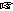  Hunyadi János Evangélikus Általános Iskola, Sopron, Hunyadi u. 8.
 8:00-9:00 óra  1000 Ft  42,2 km  1140 m  9 óra  86  B53/10,5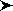 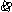 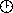 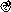 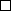 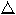 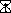 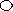 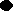 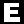 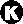 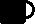 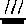 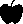 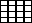 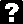 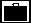 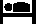 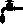 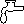 Csak előnevezéssel (április 7-ig) lehet indulni!
Futóknak rajt: 8:00-kor.
Alsólőverek  Panoráma út  Citadella  Dalos-hegy  Pedagógus-forrás  János-pihenő  Várhely  Tolvaj-árok  Béke-kilátó  Fehér Dániel-forrás Brennberg  Büdös-kút  Muck  Kánya-szurdok  Dalos-hegy  Károly-kilátó  Sörházdombi kilátó  Alsólőverek
(Dalos-kőtől a 28 km-es új hurok elszánt túrázóknak, frissítés nélkül.) Hunyadi János Evangélikus Általános Iskola, Sopron, Hunyadi u. 8.
 7:00 óra  1000 Ft  36 km  1280 m  10 óra  79,5  B53/10,5Csak előnevezéssel(április 7-ig) lehet indulni!
Alsólőverek  Panoráma út  Citadella  Dalos-hegy  Károly-kilátó  Gloriette kilátó  Székely-kápolna  Felsőlőverek  Sörházdombi kilátó  Alsólőverek Hunyadi János Evangélikus Általános Iskola, Sopron, Hunyadi u. 8.
 8:00-9:00 óra  1000 Ft  28 km  760 m  7 óra  57  C35/8Futóknak rajt: 8:00-kor. Futók csak előnevezéssel április 7-ig!
Alsólőverek  Panoráma út  Citadella  Dalos-hegy  Károly-kilátó  Gloriette kilátó  Székely-kápolna  Felsőlőverek  Sörházdombi kilátó  Alsólőverek Hunyadi János Evangélikus Általános Iskola, Sopron, Hunyadi u. 8.
 8:00-10:00 óra  700 Ft  14 km  380 m  4,5 óra  28,5  E17/5Futóknak rajt: 8:00-kor. Futók csak előnevezéssel április 7-ig!
Alsólőverek  Panoráma út  Citadella  Dalos-hegy  Sörházdombi kilátó  Alsólőverek Hunyadi János Evangélikus Általános Iskola, Sopron, Hunyadi u. 8.
 9:00-10:00 óra  300 Ft  8 km  220 m  3 óra  E10/4Nevezési díj 300 Ft/fő v. 600 Ft/család. Tombola (gyerekjátékok) 13 órakor.

Minden távhoz:
Nevezési díj kedvezmény: MTSZ, MSTSZ, TTT: 100 Ft. Előnevezés (április 7-ig) kedvezménye: 28km - 300 Ft, 14km - 200 Ft, szervezett turista/Csoportos: egyeztetés szerint, 12 éves korig 50%. 
Szívesen látjuk a kirándulókat, túrázókat és a terepfutókat is!
Futóknak rajt 8:00 órakor. Futók csak előnevezéssel!
A táv kb. fele aszfalt, fele erdei út, elég barátságos terep.
Turistatérkép: A Soproni-hegység turistatérképe (megjelent az új jelzéseket mutató kiadás 2011-es dátummal!)

Az útvonalon sok kilátási pont, három kilátó (köztük az új és jól sikerült Sörházdombi Kilátó), több tucatnyi soproni vendéglátó- és szálláshely található, melyek mind-mind öregbíthetik Sopron jó hírnevét és ismertségét. Egyúttal a legjobb értelemben vett reklám-lehetőséget kaphatnak, felhívhatják a figyelmet a Fertő-táj Világörökségre, a Soproni Városszépítő Egyesület tevékenységére, a város sportjára, az erdő természeti szépségeire, és nem utolsó sorban az épített környezet értékeire.

Szállás: az iskola kistornatermében saját felszereléssel, e-mail (hgyptr@gmail.com) egy héttel előre szükséges!! Díja: 300 Ft/fő.

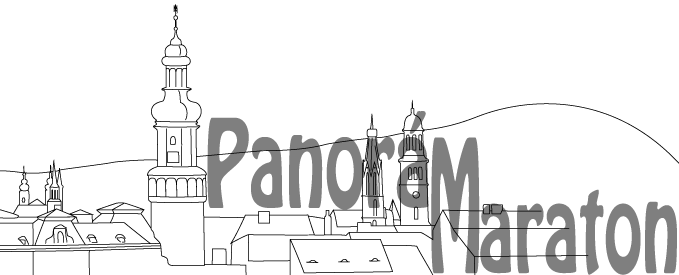 Ez a kiírás a TTT oldalának másolata és a TTT engedélyével készült.A túra kiírása a TTT honlapon: http://www.teljesitmenyturazoktarsasaga.hu/tura?id=6953 Túrabeszámolók 